XХVI-сессияг. Алдан                                                                                            24 ноября 2016г.Р Е Ш Е Н И Е № 26-13	О внесении изменений в решение Алданского районного Собрания №22-5 от 29.11.2005  года «Об утверждении Положения о Контрольно-счетном комитете МО «Алданский район» РС (Я)          В соответствии с Федеральным законом Российской Федерации от 07 февраля 2011 года № 6-ФЗ «Об общих принципах организации и деятельности контрольно-счетных органов субъектов Российской Федерации и муниципальных образований» Алданский районный Советрешил:Внести следующие изменения в решение Алданского районного Собрания №22-5 от 29.11.2005  года «Об утверждении Положения о Контрольно-счетном комитете МО «Алданский район»:1.1.   Пункт 6 статьи 15 Положения изложить в следующей редакции: «Председатель контрольно-счетного органа муниципального образования вправе участвовать в заседаниях представительного органа муниципального образования и в заседаниях иных органов местного самоуправления. Председатель вправе участвовать в заседаниях комитетов, комиссий и рабочих групп, создаваемых представительным органом муниципального образования.»1.2.    Статью 16 Положения дополнить пунктом 9 следующего содержания :«Контрольно-счетные органы не вправе запрашивать информацию, документы и материалы, если такие информация, документы и материалы ранее уже были им представлены.»Обнародовать настоящее решение в установленном порядке.Разместить настоящее решение на официальном сайте администрации МО «Алданский район» www.aldanray.ru.Контроль за исполнением настоящего решения возложить на постоянную комиссию по законности (Семерков В.И.)Настоящее решение вступает в силу с момента его принятия. Председатель Алданского районного Совета:                                                                                   С. А. Тимофеев Глава МО «Алданский район»:                                                              С. Н. ПоздняковАЛДАНСКИЙ  РАЙОННЫЙСОВЕТ ДЕПУТАТОВРЕСПУБЛИКИ САХА (ЯКУТИЯ)III СОЗЫВА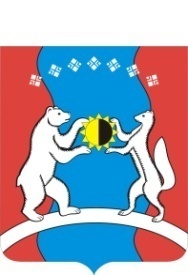     САХА ӨРӨСПҮҮБҮЛҮКЭТЭАЛДАН  ОРОЙУОНУНДЬОКУТААТТАРЫН СЭБИЭТЭ